متطلبات نظام ادارة النشاطات العلمية الالكترونية1. موعد اقامة النشاط  7-12-2022الاربعاء 2. اسم النشاطكيف نتجنب الاستلال؟3.مكان اقامة النشاط ((القاعه))وحدة ابن سينا للتعليم الالكتروني 4. نوع النشاط (مؤتمر, ندوة ...الخ)دورة تدريبيةوصف النشاط ((نبذة)) الاستلال او السرقة العلمية هي استخدام افكار الاخرين بدون الاشارة الى اصحابها او استخدمها نصا. یأخذ الانتحال أشكالا عدیدة، تتدرج من الحالات التي یمكن اكتشافھا بسھولة من نسخ الكلمات لشخص آخر إلى عدم تنسب اقتبس الأفكارإلى المفكرالأصلي. الشكل الأكثر وضوحا للانتحال یحدث عندما یقدم الطالب بحثا مكتوبا كلیا أو جزئیا من قبل شخص آخر هدف النشاط     تزويد المتدربين بالمهارات والنصائح الاساسية حول الكشف عن الاستلال و اعادة صياغة النصوص7. الفئة المستهدفةطلبة الدراسات العليا والباحثين8. التخصص العلميجميع التحصصات العلية9. حساب المحاضرين ((الايميل , ورقم الهاتف))أ.م.د. شيرين رسول جواد, م.د. محمد علاء, م. دينا سلطان,07700182182 shireen.jawad@sc.uobaghdad.edu.iq 10.خـطة النشاطخطة النشاط  اعطاء مقدمة  بسيطة و نبذة مختصرة للموضوع كذلك  تم استخدام وسائل تعليمية وعرض بعض الاساسيات والمتطلبات 11. ملفات مرفقة12. نتائج و التوصياتاستخدام الطرق الصحيحة لتجنب الاستلال في البخوث العلمية.13. التصميم (البروشور)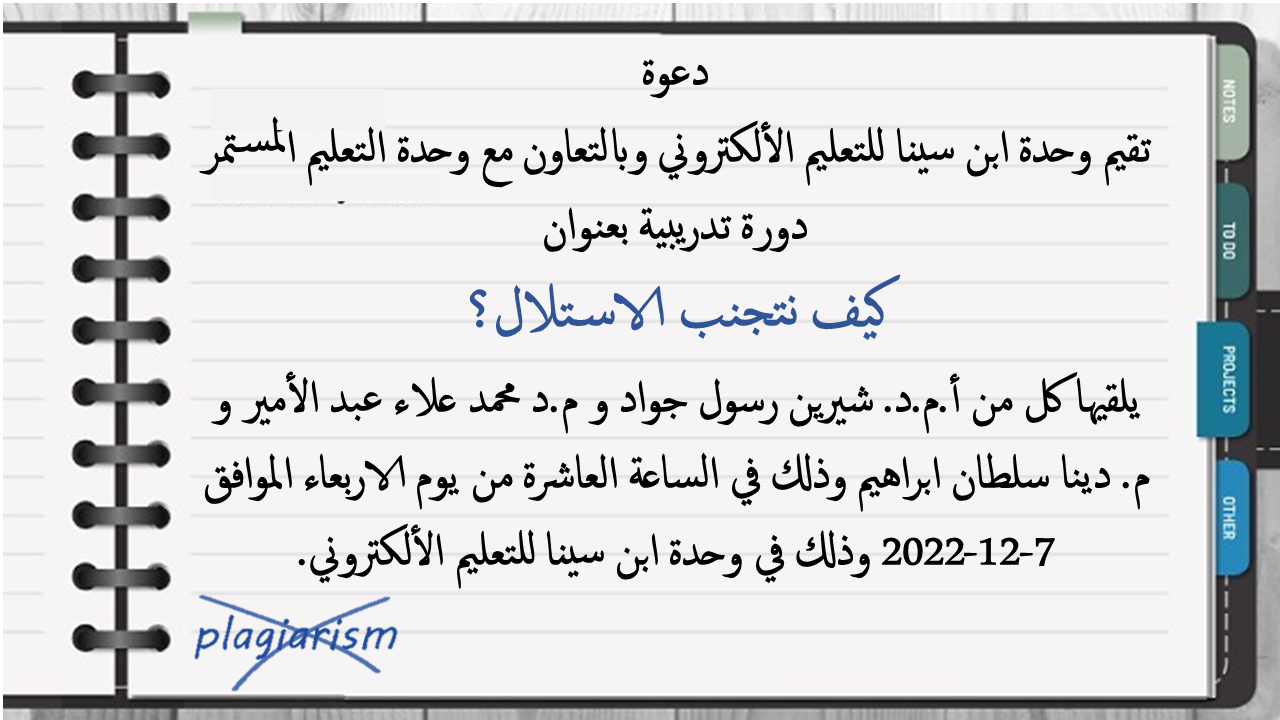 14. تسلم بقرص بصيغة الوورد15. تخص المؤتمرمواضيــــــــــع الــــــــدورةملاحظاتمقدمةالتعرف على مبادئ والمفاهيم الأساسية للسرقة العليمةتطوير وتحسين مهارات الباحثين من خلال تزويد المتدربين بالمهارات والنصائح الاساسية حول اعادة صياغة النصوص